小小減糖衛教師培訓營 暑期限定 名額有限  8/5(三)減糖偵探大調查 	8/6(四)偵探技能大挑戰  辨識含糖標示、零食點心陷阱 心理師教您:擺脫糖成癮，開心又輕盈  認識六大類食物  肌力有氧及協調度訓練  超市採購體驗 	親子餐食 DIY ※第二天請家長務必陪同 課程簡介                                  課程資訊 甜蜜陷阱？！您知道糖分攝取過多除了造成肥胖、     活動對象: 國小一~六年級學生，限額 20 名。齲齒還會抑制生長激素，讓孩子長不高，甚至還會     課程時間: 8/5~8/6 上午 9:00~下午 5:00。影響大腦發育，造成孩子情緒躁動、焦慮及不專心     報名費用: 每人 300 元。 ！彰化醫院與彰化縣衛生局合作一同關心孩子健康     (包含 12 堂課、餐點及課程活動超市禮卷 100 元) ，特地邀請營養師、體能教練、心理師一起規劃專     活動地點: 衛生福利部彰化醫院 2 樓會議室。業又有趣的課程，幫助孩子從小建立健康飲食觀念     報名截止: 即日起至 7 月 31 日或額滿為止。 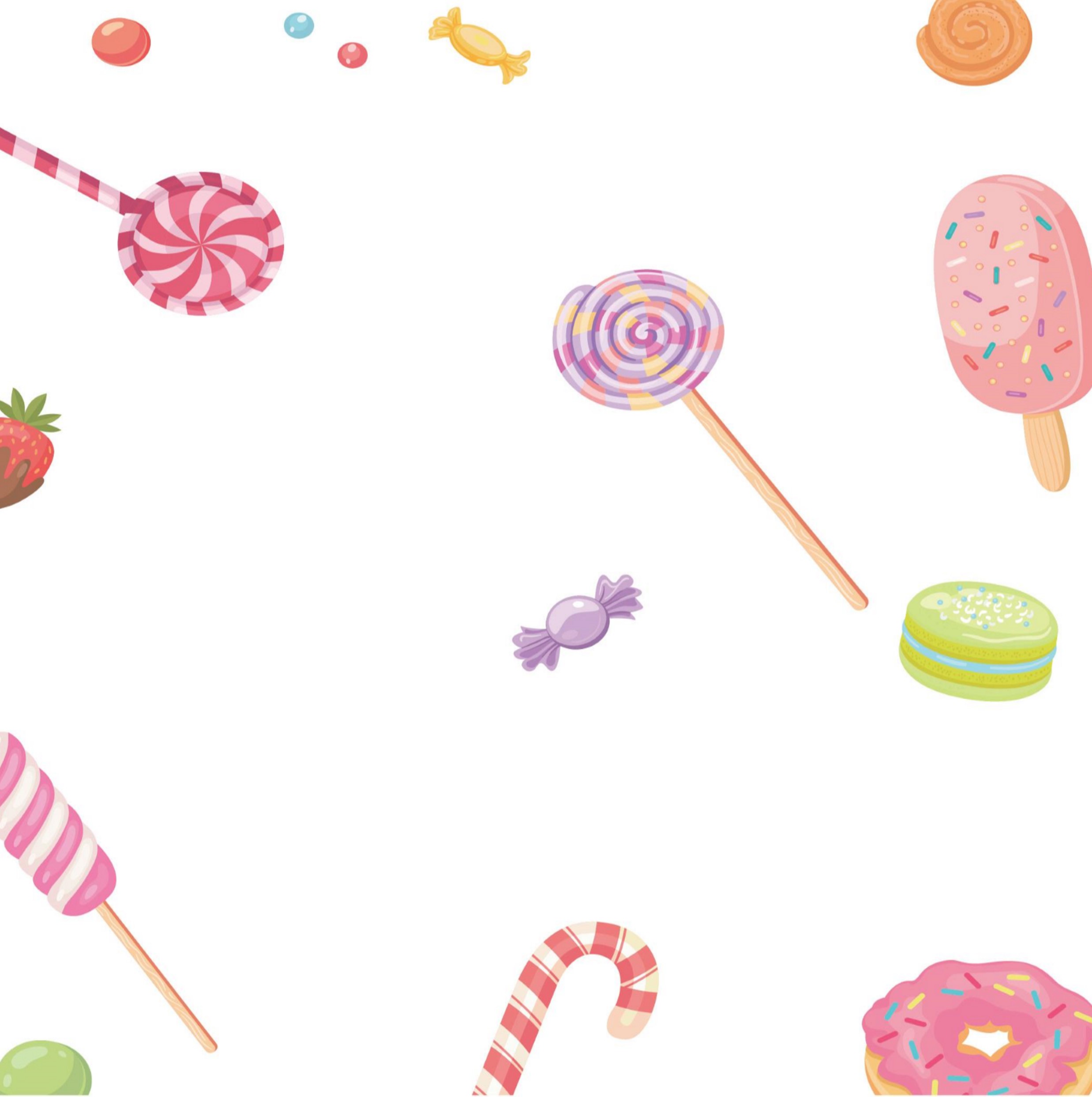 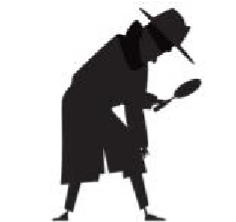 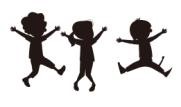 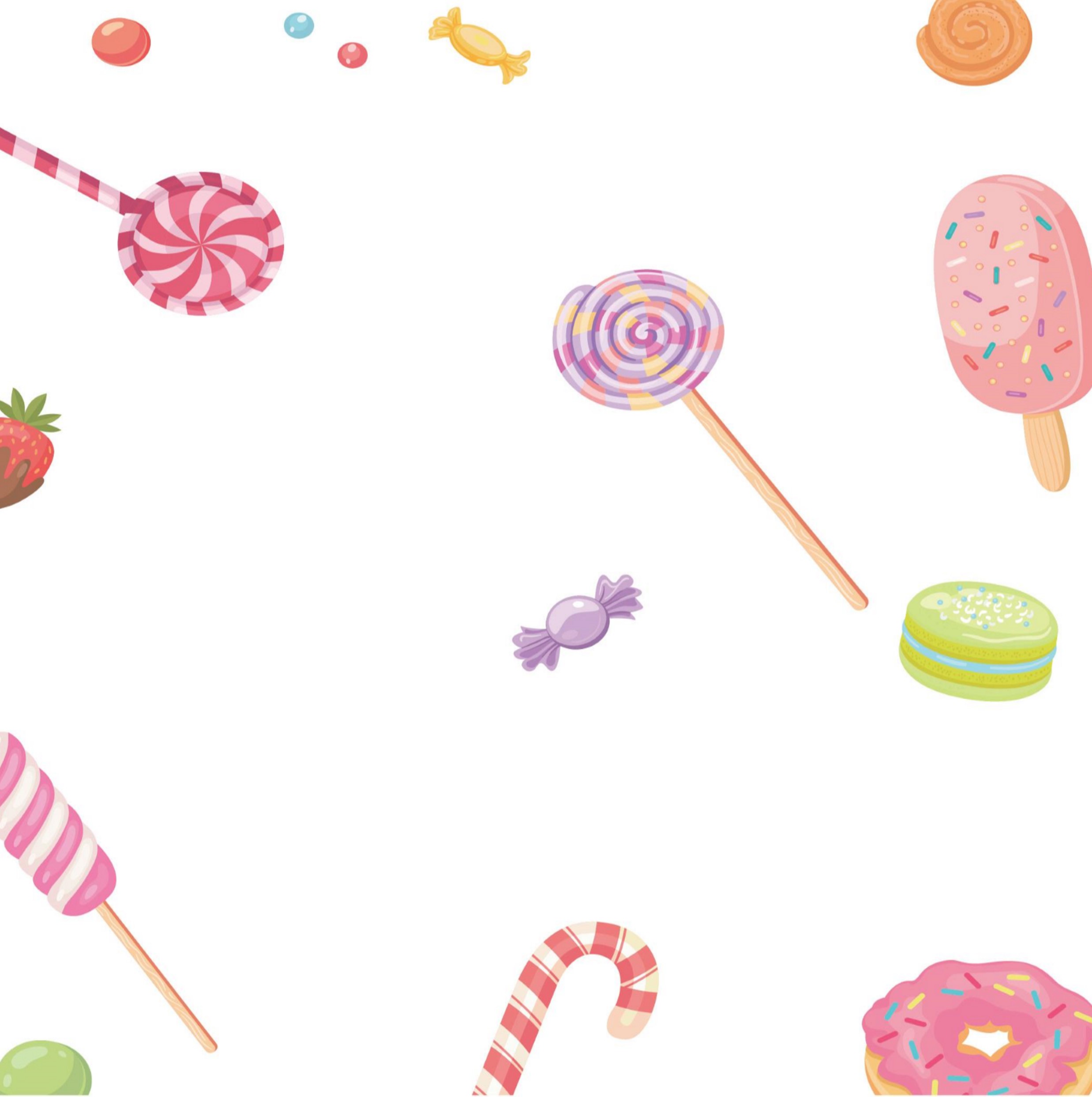 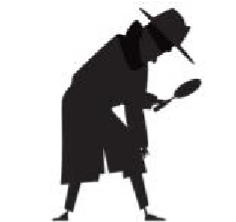 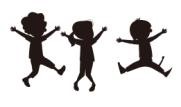 ，同時成為家庭重要的小小減糖衛教師！             報名方式: 請電洽 04-8297430 肝炎衛教室 ------------------------------------------------------------------------------------------------------------------------------------------------------- 2020「小小減糖衛教師培訓營」活動報名表   姓名: ___________________              緊急連絡人: ____________________   性別: □男□女                         關係: __________________________   學校: ___________________              電話: __________________________   年級: 國小_______年級                  手機: __________________________   家長/監護人簽名: _______________________     日期:109年______月______日培訓營課程表 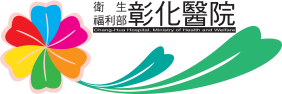 活動日期 星期 活動時程 課程名稱 活動內容 講師 共計十二堂課8月5日 三 09:00~0910 報到 體位測量前測 (包含身高體重體脂) 衞教室個管師 共計十二堂課8月5日 三 0910~12:00 減糖達人技能升級 1.辨識六大類食物 2.飲料含糖量標示 3.健康餐盤貼貼樂 彰化縣衛生局營養師 共計十二堂課8月5日 三 12:00~14:00 健康美味午餐 1.用餐衛生與禮儀 2.認識順序方法 3.品嘗美味餐點 衞教室個管師 共計十二堂課8月5日 三 14:00-17:00 減糖偵探大搜查 1.認識零食點心陷阱 2.全聯健康採購生活體驗 (每人發放100元禮卷採購) 3.減糖新生活宣示 彰化縣衛生局營養師 共計十二堂課8月6日 四 09:00-11:00 擺脫堂成癮開心又輕盈 從腦神經科學認識糖癮對孩子的影響(家長篇) 蘇琮祺心理師/ 健康管理師 共計十二堂課8月6日 四 09:00-11:00 體能大作戰~勇士冒險記 (有氧舞蹈+體能闖關遊戲) 體能大作戰~勇士冒險記 (有氧舞蹈+體能闖關遊戲) 喜寶運動教練 共計十二堂課8月6日 四 11:00~12:00 親子飲食地圖 探索居家飲食地圖 蘇琮祺心理師/ 健康管理師 共計十二堂課8月6日 四 12:00-14:00 親子手做美味DIY餐點 親子手做美味DIY餐點 營養師 共計十二堂課8月6日 四 14:10-15:00 偵探特務訓練 兒童協調度與肌力訓練 簡榮成職能治療師 共計十二堂課8月6日 四 15:10-16:00 成果驗收闖關遊戲 成果驗收闖關遊戲 衛教室 共計十二堂課8月6日 四 16:10-16:30 結業式/頒發小小減糖衛教師證書 結業式/頒發小小減糖衛教師證書 衞教室 